（第２号様式）長岡市自主防災会活動報償金 口座振替申請書　　　　年　　月　　日長岡市会計管理者様団　体　名：　　　　　　　　　　　　　自 主 防 災 会　　代　表　者　〒　　　　―　　　　住　　　所：長岡市　　　  　　　　　　　　　　　　　　　代　表　者氏　　　名：会　長　　　　　　　　　　　　　　　　㊞　　長岡市から当方に支払われる自主防災会活動報償金について、下記のとおり口座振替による支払いを申請します。長岡市長様委任状団　体　名：　　　　　　　　　　　　　自 主 防 災 会　　　代　表　者　〒　　　　―　　　　住 　　 所：長岡市 　　　　　　　　  　　　　　　　　　 代　表　者氏　　　名：会　長  　　 　　　　　　　　 　 　　㊞　　　私は、長岡市から当方に支払われる自主防災会活動報償金の受領に関する一切の権限を次の者に委任します。団　体　名：　　　　　　　　　　　　　　　　　　　　　　　代　表　者　〒　　　　―　　　　住  　　所：長岡市 　　　　　　　　   　　　　　　　　　　代　表　者役職・氏名：　　　　　　　　　　　　　　　　　　　　　　　振込口座金融機関名　　　　銀行　　　　　　　　　　　　　　　本店   　　  　　　 　  農協       　           　　　　  支店金庫 　　 　　　　　　　　   　 出張所 組合　　　　銀行　　　　　　　　　　　　　　　本店   　　  　　　 　  農協       　           　　　　  支店金庫 　　 　　　　　　　　   　 出張所 組合　　　　銀行　　　　　　　　　　　　　　　本店   　　  　　　 　  農協       　           　　　　  支店金庫 　　 　　　　　　　　   　 出張所 組合振込口座預金種目普 通・当 座口座番号振込口座（フリガナ）振込口座口座名義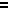 